Office d’intercession (Molében)pour l’unité des Chrétiens
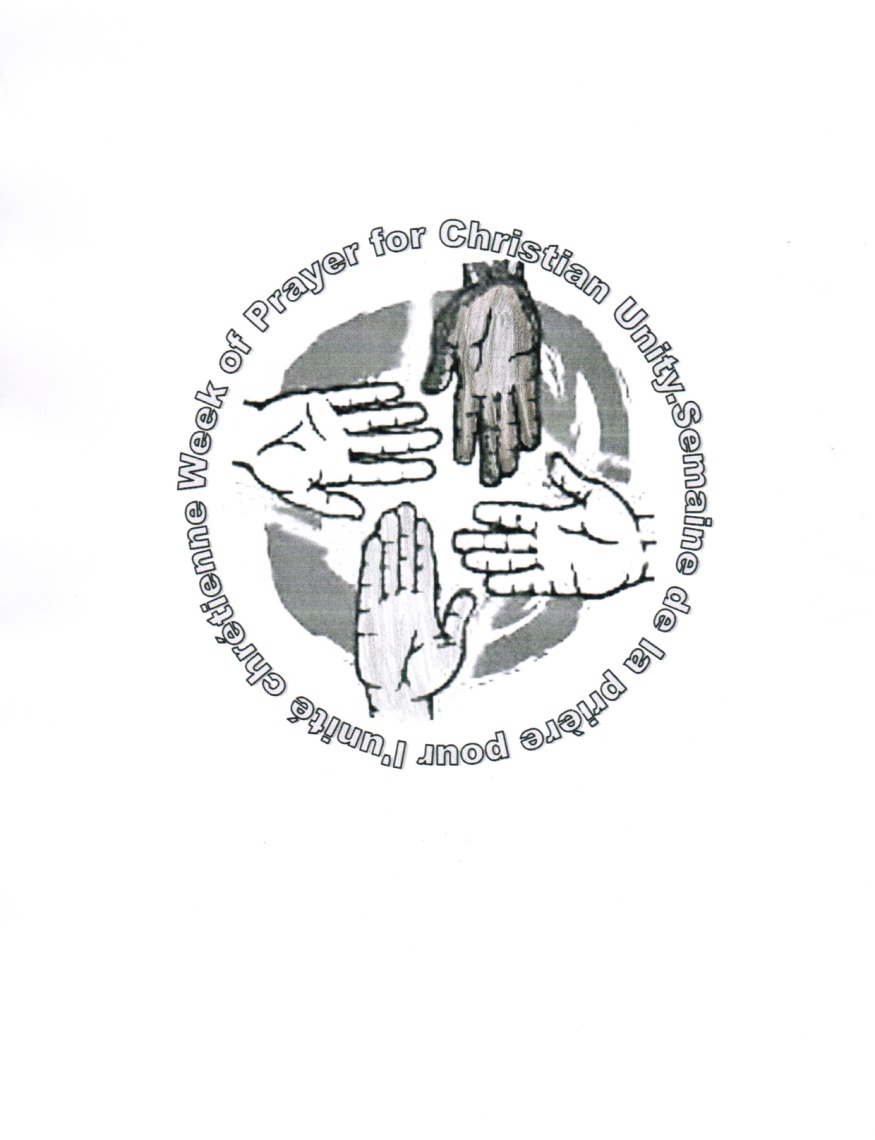 Tu rechercheras la justice, rien que la justice(Deutéronome 16,18-20)IntroductionBienvenue à cet office d’intercession pour l’unité des Chrétiens. Ce service de rituel oriental incorpore le service du Conseil mondial des Églises pour la Semaine de prière 2019 pour l’unité des Chrétiens au format général du molében (ou office d’intercession) tel que célébré dans les églises orthodoxes et catholiques orientales.Le thème de la Semaine de prière 2019 pour l’unité des Chrétiens nous vient de l’Indonésie : « Tu rechercheras la justice, rien que la justice » (Deutéronome 16:18-20).Le thème 2019 nous appelle à passer de la prière en commun à une action commune. Puisant à même les valeurs traditionnelles Bhineka Tunggal Ika (Unité dans la diversité) et gotong royong (vivre dans la solidarité et en collaboration), les Chrétiens indonésiens nous invitent à un témoignage conjoint, ainsi qu’à être agent de la grâce du Christ porteuse de guérison dans un monde brisé et ce, en prenant des engagements spécifiques en matière de justice, d’égalité et d’unité.Au cours de la célébration, les participants sont appelés à réfléchir sur une manière possible d’engagement personnel à poser un acte de justice, de miséricorde ou d’unité, ainsi qu’à écrire sur chacune des deux cartes fournies ce que serait cet engagement concret. L’une de ces cartes est attachée au vêtement de la personne; la deuxième carte sera recueillie comme portion de l’offrande et déposée au pied de la croix. À la fin de la célébration, ces cartes seront distribuées aux participants au sortir de l’église, afin que chacun d’eux puisse prier pour l’engagement d’une autre personne.Prières d’ouverturePrêtre :	Béni soit notre Dieu en tout temps, maintenant et toujours et aux siècles des siècles.Lecteur :	Amen.Gloire à Toi, notre Dieu, gloire à Toi.	Roi du ciel, Consolateur, Esprit de vérité, toi qui es partout présent et qui remplis tout, trésor des bons et donateur de vie, viens et demeure en nous, purifie-nous de toute souillure et sauve nos âmes, toi qui es bonté.	Saint Dieu, Saint fort, Saint immortel, aie pitié de nous. (3 fois)	Gloire au Père, au Fils et au Saint Esprit, maintenant et toujours et dans les siècles des siècles. Amen.Très Sainte Trinité, aie pitié de nous. Seigneur, remets nos péchés. Maître, pardonne nos iniquités. Saint, visite et guéris nos infirmités, à cause de ton nom.	Kyrie eleison. (3 fois)	Gloire au Père, au Fils et au Saint Esprit; maintenant et toujours et dans les siècles des siècles. Amen.	Notre Père, qui es aux cieux, que ton nom soit sanctifié, que ton règne arrive, que ta volonté soit faite, sur la terre comme au ciel. Donne-nous aujourd’hui notre pain substantiel et remets-nous nos dettes, comme nous remettons à nos débiteurs, et ne nous soumets pas à l’épreuve, mais délivre-nous du malin. Amen.Prêtre :	Car c'est à toi qu'appartiennent le règne, la puissance et la gloire, Père, Fils et Saint Esprit, maintenant et toujours et aux siècles des siècles.Lecteur :	Amen.	Kyrie eleison. (12 fois)	Gloire au Père, au Fils et au Saint Esprit, maintenant et toujours et dans les siècles des siècles. Amen.	Venez, adorons et prosternons-nous devant le Roi notre Dieu.	Venez, adorons et prosternons-nous devant le Christ, le Roi notre Dieu.	Venez, adorons et prosternons-nous devant le Christ lui-même, notre Roi et notre Dieu.Psaume 82Lecteur :	Dieu s’est dressé dans le rassemblement des dieux, au milieu d’eux, il juge les dieux :Jusques à quand jugerez-vous injustement, et prendrez-vous le parti des pécheurs? Rendez justice à l’indigent et à l’orphelin, faites droit à l’humble et au pauvre. Libérez le pauvre et l’indigent, et délivrez-le de la main du pécheur.Ils n’ont ni savoir ni intelligence, ils marchent dans les ténèbres; tous les fondements de la terre seront ébranlés. J’ai dit : « Vous êtes des dieux, et tous des fils du Très-Haut; mais vous, comme des hommes vous mourrez, comme l’un des princes vous tomberez. »Lève-toi, ô Dieu, juge la terre, car tu auras toutes les nations pour héritage.Gloire au Père, au Fils et au Saint Esprit, maintenant et toujours et dans les siècles des siècles. Amen.Alléluia, alléluia, alléluia. Gloire à toi, ô Dieu.
(3 fois)Grande LitaniePrêtre : 	En paix, prions le Seigneur.Assemblée :	Kyrie eleison.Prêtre : 	Pour la paix qui vient du ciel et le salut de nos âmes, prions le Seigneur.Assemblée :	Kyrie eleison.Prêtre : 	Pour la paix du monde entier, la stabilité des saintes églises de Dieu et l’union de tous, prions le Seigneur.Assemblée :	Kyrie eleison.Prêtre : 	Pour cette sainte maison et pour ceux qui y entrent avec foi, piété et crainte de Dieu, prions le Seigneur.Assemblée :	Kyrie eleison.Prêtre : 	Pour tous les évêques, l’ordre vénérable des prêtres, le diaconat en Christ, pour tout le clergé et toute l’assemblée, prions le Seigneur.Assemblée :	Kyrie eleison.Prêtre : 	Pour notre souveraine, la reine Élisabeth, pour notre pays et ceux qui le gouvernent, prions le Seigneur.Assemblée :	Kyrie eleison.Prêtre : 	Pour cette ville, pour toute ville et contrée et pour ceux qui y vivent dans la foi, prions le Seigneur.Assemblée :	Kyrie eleison.Prêtre : 	Pour des saisons clémentes, l’abondance des fruits de la terre et des jours de paix, prions le Seigneur.Assemblée :	Kyrie eleison.Prêtre : 	Pour ceux qui sont en mer et dans les airs, pour les voyageurs, les malades, les affligés, les prisonniers, pour tous ceux qui peinent et pour le salut de tous, prions le Seigneur.Assemblée :	Kyrie eleison.Prêtre : 	Pour que nous soyons purifiés de nos péchés et de nos transgressions qui ont tari en nous l’amour pour Dieu et pour notre prochain, et pour que cet amour soit établi par la puissance, l’action et la grâce du très saint Esprit, et enraciné dans tous nos cœurs prions avec ferveur le Seigneur.Assemblée :	Kyrie eleison.Prêtre : 	Pour que soit planté et enraciné en nous par la grâce du très saint Esprit le commandement nouveau du Nouveau Testament, à savoir que nous nous aimions les uns les autres et ne veillions pas seulement à notre satisfaction personnelle, mais plutôt œuvrions toujours pour Sa gloire et l’édification de notre prochain, prions le Seigneur.Assemblée :	Kyrie eleison.Prêtre : 	Pour que soient déracinées en nous la haine, l’envie et la jalousie, ainsi que toutes les autres passions qui détruisent l’amour fraternel, et pour que soit planté en nous un amour sincère, prions avec ferveur le Seigneur.Assemblée :	Kyrie eleison.Prêtre : 	Pour que soit allumé en nous un fervent amour pour Dieu et pour notre prochain, par la grâce du très saint Esprit, et que soit ainsi brûlées à la racine les passions de toutes nos âmes et nos corps, prions le Seigneur.Assemblée :	Kyrie eleison.Prêtre : 	Pour que soit déracinée en nous la passion d’amour-propre et plutôt enracinée la vertu de l’amour désintéressé, par la puissance du très saint Esprit; avec un cœur brisé et contrit, prions le Seigneur.Assemblée :	Kyrie eleison.Prêtre : 	Pour que nous n’aimions pas le monde et ce qui est du monde, mais que nous ayons plutôt un amour véritable pour Dieu, ainsi que pour sa gloire, et que nous puissions aimer ce qui nous est profitable et qui l’est pour le salut de notre prochain, afin que nous puissions avoir ainsi les yeux constamment tournés vers les biens préparés au ciel et que nous les recherchions de toute notre âme, prions le Seigneur.Assemblée :	Kyrie eleison.Prêtre : 	Pour que nous puissions vraiment aimer, non seulement nos amis, nos frères et nos sœurs, mais également nos ennemis, et que nous fassions du bien à ceux qui nous haïssent, avec la puissance, l’action et la grâce du très saint Esprit nous conduisant, prions le Seigneur.Assemblée :	Kyrie eleison.Prêtre : 	Pour que nous puissions nous examiner, nous condamner nous-mêmes et toujours voir nos propres transgressions, nous humilier devant Dieu et devant tous, ne condamnant pas nos frères ou nos sœurs mais les aimant comme nous-mêmes, par la puissance, l’action et la grâce du très saint Esprit, prions le Seigneur.Assemblée :	Kyrie eleison.Prêtre : 	Pour que nous puissions imiter l’amour brûlant envers Dieu et le prochain des Chrétiens des temps anciens, et que nous puissions être leurs héritiers, ainsi que leurs successeurs, non seulement en apparence mais en action véritable, par la puissance, l’action et la grâce du très saint Esprit, prions le Seigneur.Assemblée :	Kyrie eleison.Prêtre : 	Pour qu’Il nous garde inébranlables dans la Foi, la paix et l’unité d’un amour brûlant, croissant en toutes vertus, et qu’Il nous préserve de toutes les passions qui corrompent l’âme, par la puissance, l’action et la grâce du très saint Esprit, prions le Seigneur.Assemblée :	Kyrie eleison.Prêtre : 	Pour être délivrés de toute affliction, inimitié, péril et nécessité, prions le Seigneur.Assemblée :	Kyrie eleison.Prêtre : 	Secours-nous, sauve-nous, aie pitié de nous et garde-nous, ô Dieu par ta grâce.Assemblée :	Kyrie eleison.Prêtre : 	Faisant mémoire de notre toute-sainte, immaculée, toute-bénie et glorieuse Souveraine la Mère de Dieu et toujours Vierge, Marie, et de tous les saints, confions-nous nous-mêmes, les uns les autres et toute notre vie au Christ notre Dieu.Assemblée :	À toi Seigneur.Prêtre : 	Seigneur Jésus Christ, notre Dieu, qui a donné à tes disciples un commandement nouveau, celui de s’aimer les uns les autres : accepte cette offrande pour la rémission de tous les péchés de tes serviteurs. Et renouvelle par le Saint Esprit notre amour pour ta bonté et pour notre prochain, un amour devenu endurci en nous. Établis avec force cet amour dans nos cœurs pour qu’observant tes commandements, nous ne recherchions pas sur terre nos propres intérêts, mais bien plutôt ce qui contribue à ta gloire, l’édification de notre prochain et le salut.Car tu es un Dieu miséricordieux et ami des hommes, et nous te rendons gloire, Père, Fils et Saint Esprit, maintenant et toujours et dans les siècles des siècles.Assemblée :	Amen.Le Seigneur Dieu (Ton 4)Prêtre :	Dans le quatrième ton : Le Seigneur Dieu nous est apparu; béni soit celui qui vient au nom du Seigneur. Rendez grâce au Seigneur car il est bon, car éternelle est sa miséricorde.Assemblée : 	Le Seigneur Dieu nous est apparu; béni soit celui qui vient au nom du Seigneur.Prêtre :	Toutes les nations m’ont entouré, mais au nom du Seigneur, je les ai repoussées.Assemblée : 	Le Seigneur Dieu nous est apparu; béni soit celui qui vient au nom du Seigneur.Prêtre :	Je ne mourrai pas, mais je vivrai, et je raconterai les œuvres du Seigneur.Assemblée : 	Le Seigneur Dieu nous est apparu; béni soit celui qui vient au nom du Seigneur.Prêtre :	La pierre qu’ont rejetée les bâtisseurs, c’est elle qui est devenue la tête d’angle. C’est le Seigneur qui l’a faite, et elle est admirable à nos yeux.Assemblée : 	Le Seigneur Dieu nous est apparu; béni soit celui qui vient au nom du Seigneur.Tropaire et Kondakion (Ton 4)Assemblée : 	Tu as lié tes apôtres par le lien de l’amour, ô Christ, et nous a fermement liés à toi, nous tes fidèles serviteurs, pour que nous puissions observer tes commandements et avoir un amour sincère les uns envers les autres, par les prières de la Mère de Dieu, toi le seul Ami des hommes.Gloire au Père, au Fils et au Saint Esprit, maintenant et toujours et dans les siècles des siècles. Amen.Allume dans nos cœurs les flammes de l’amour envers toi, ô Christ Dieu, pour que notre cœur, notre esprit et notre âme enflammés par elles, nous puissions t’aimer de toute notre force, ainsi que notre prochain comme nous-mêmes, et que gardant tes commandements, nous puissions te glorifier, toi le donateur de tout bien.Grande Litanie et prières de réconciliationPrêtre :	Prends pitié de nous, ô Dieu, selon ta grande miséricorde, nous te prions, écoute-nous et prends pitié.Assemblée :	Kyrie eleison. (3 fois)Prêtre :	Encore et encore prions le Seigneur; entends les prières des pécheurs que nous sommes et aie pitié de nous.Assemblée :	Kyrie eleison. (3 fois)Prêtre :	Encore et encore nous te prions, Dieu compatissant qui nous a choisis pour guider ton troupeau : Jésus, ton Fils, nous a enseigné à agir avec justice. Dans l’exercice de notre ministère, nous avons conscience de nous comporter parfois de manière injuste envers les personnes que tu nous as confiées en : donnant la priorité à nos proches ou aux personnes ayant un statut social plus élevé; ignorant les étrangers, les pauvres et les plus petits de la société; craignant de prendre la défense des opprimés; faisant un mauvais usage des ressources ecclésiales. Ces actes ont mené des personnes à se détourner de ton église. Seigneur, écoute-nous et prends pitié.Assemblée : 	Kyrie eleison. (3 fois)Prêtre :	Encore et encore nous te prions, Dieu aimant qui nous a rassemblés comme membres de ton troupeau : Jésus, ton Fils, nous a enseigné à nous aimer les uns les autres pour montrer que nous sommes ses disciples. Nous confessons ne pas avoir réussi à vivre son commandement d’amour en : voyant ceux de d’autres églises comme étant des rivaux; étant hostiles les uns envers les autres et lents à pardonner; prêtant seulement attention à nos intérêts personnels; ignorant les besoins de nos sœurs et de nos frères; excluant ceux qui ne partagent pas notre point de vue. Nos attitudes ont ainsi renforcé les murs de division entre nous. Seigneur, écoute-nous et prends pitié.Assemblée : 	Kyrie eleison. (3 fois)Prêtre :	Encore et encore nous te prions, Dieu de bonté qui nous a commandé de faire de notre habitat commun un lieu où règne la justice pour tous : dans ton amour généreux, Tu fais pleuvoir sur les justes comme sur les injustes et, en Jésus, Tu nous enseignes à aimer sans discrimination. Nous confessons ne pas avoir réussi à suivre cet enseignement en : manquant de respect envers notre prochain; en répandant des faussetés sur divers médias sociaux; prenant part à la perturbation de l’harmonie sociale. Notre conduite risque de faire du monde un champ stérile ne produisant plus ta justice pour toute la création. Seigneur, écoute-nous et prends pitié.Assemblée : 	Kyrie eleison. (3 fois)Prêtre :	Encore et encore nous te prions, Dieu Créateur de la vie, des îles et des océans. Dans les montagnes et les vallées, nous te louons, Dieu Sauveur du monde. Dans les langues de toutes les nations, nous te remercions, Dieu Consolateur de nos corps et de nos âmes. Nous venons à toi avec nos fardeaux et nos espoirs. Seigneur, écoute-nous et prends pitié.Assemblée : 	Kyrie eleison. (3 fois)Prêtre :	Encore et encore nous te prions pour ceux qui vivent dans des situations d’injustice. Encourage-nous à faire entendre leurs voix et à affermir leur espérance. Nous prions pour ceux qui continuent à perpétuer l’injustice. Que ta bonté remplisse nos cœurs et fasse de nous des agents de la liberté et de la paix. Nous prions pour toute institution et toute personne qui défend la justice. Que nous agissions avec justice selon ta parole. Seigneur, écoute-nous et prends pitié.Assemblée : 	Kyrie eleison. (3 fois)Prêtre :	Encore et encore nous te prions pour l’unité visible de ton Église. Conduis-nous vers l’accomplissement de la prière de Jésus, à savoir que nous soyons un et travaillions ensemble à manifester ton Royaume. Seigneur, écoute-nous et prends pitié.Assemblée : 	Kyrie eleison. (3 fois)Prêtre :	Nous te remercions pour les nombreuses couleurs, cultures et coutumes que nous partageons en ce monde. Dans nos différences, unis-nous par ton amour. Permets-nous d’agir de concert pour défendre la vie et faire de ce monde un foyer juste et paisible pour toute l’humanité.Car tu es un Dieu miséricordieux et ami des hommes, et nous te rendons gloire, Père, Fils et Saint Esprit, maintenant et toujours et dans les siècles des siècles.Assemblée :	Amen.Lecture de l’Ancien Testament (Deutéronome 16.11-20)Prêtre :	Sagesse.Lecteur :	Lecture du Livre du Deutéronome. Prêtre :	Soyons attentifs.Lecteur :	Au lieu que le Seigneur ton Dieu aura choisi pour y faire demeurer son nom, tu seras dans la joie devant le Seigneur ton Dieu, avec ton fils, ta fille, ton serviteur, ta servante, le lévite qui est dans tes villes, l'émigré, l'orphelin et la veuve qui sont au milieu de toi. Tu te souviendras qu'en Égypte tu étais esclave, tu garderas ces lois et tu les mettras en pratique. Quant à la fête des Tentes, tu la célébreras pendant sept jours lorsque tu auras rentré tout ce qui vient de ton aire et de ton pressoir. Tu seras dans la joie de ta fête avec ton fils, ta fille, ton serviteur, ta servante, le lévite, l'émigré, l'orphelin et la veuve qui sont dans tes villes. Sept jours durant, tu feras un pèlerinage pour le Seigneur ton Dieu au lieu que le Seigneur aura choisi, car le Seigneur ton Dieu t'aura béni dans tous les produits de ton sol et dans toutes tes actions; et tu ne seras que joie. Trois fois par an, tous tes hommes iront voir la face du Seigneur ton Dieu au lieu qu'il aura choisi : pour le pèlerinage des pains sans levain, celui des Semaines et celui des Tentes. On n'ira pas voir la face du Seigneur les mains vides : chacun fera une offrande de ses mains suivant la bénédiction que t'a donnée le Seigneur ton Dieu. Tu te donneras pour tes tribus des juges et des scribes dans toutes les villes que le Seigneur ton Dieu te donne; et ils exerceront avec justice leur juridiction sur le peuple. Tu ne biaiseras pas avec le droit, tu n'auras pas de partialité, tu n'accepteras pas de cadeaux, car le cadeau aveugle les yeux des sages et compromet la cause des justes. Tu rechercheras la justice, rien que la justice, afin de vivre et de prendre possession du pays que le Seigneur ton Dieu te donne.Prokiménon & Épître (Romains 12.1-13)Prêtre :	Soyons attentifs.Prêtre :	Paix à tous.Lecteur :	Et à ton esprit.Prêtre :	Sagesse.Lecteur :	Prokiménon dans le septième ton : Lève-toi, Seigneur mon Dieu, et dresse ta main, ne laisse pas dans l’oubli les malheureux jusqu’à la fin.Assemblée :	Lève-toi, Seigneur mon Dieu, et dresse ta main, ne laisse pas dans l’oubli les malheureux jusqu’à la fin.Lecteur :	Je te rends grâce, Seigneur, de tout mon cœur, j’énonce tes merveilles.Assemblée :	Lève-toi, Seigneur mon Dieu, et dresse ta main, ne laisse pas dans l’oubli les malheureux jusqu’à la fin.Lecteur : 	Lève-toi, Seigneur mon Dieu, et dresse ta main.Assemblée : 	Ne laisse pas dans l’oubli les malheureux jusqu’à la fin.Prêtre : 	Sagesse.Lecteur : 	Lecture de l’Épître du saint apôtre Paul aux Romains.Prêtre : 	Soyons attentifs.Lecteur : 	Je vous exhorte donc, frères et sœurs, au nom de la miséricorde de Dieu, à vous offrir vous-mêmes en sacrifice vivant, saint et agréable à Dieu : ce sera là votre culte spirituel. Ne vous conformez pas au monde présent, mais soyez transformés par le renouvellement de votre intelligence, pour discerner quelle est la volonté de Dieu : ce qui est bien, ce qui lui est agréable, ce qui est parfait. Au nom de la grâce qui m'a été donnée, je dis à chacun d'entre vous : n'ayez pas de prétentions au-delà de ce qui est raisonnable, soyez assez raisonnables pour n'être pas prétentieux, chacun selon la mesure de foi que Dieu lui a donnée en partage. En effet, comme nous avons plusieurs membres en un seul corps et que ces membres n'ont pas tous la même fonction, ainsi, à plusieurs, nous sommes un seul corps en Christ, étant tous membres les uns des autres, chacun pour sa part. Et nous avons des dons qui diffèrent selon la grâce qui nous a été accordée. Est-ce le don de prophétie? Qu'on l'exerce en accord avec la foi. L'un a-t-il le don du service? Qu'il serve. L'autre celui d'enseigner? Qu'il enseigne. Tel autre celui d'exhorter? Qu'il exhorte. Que celui qui donne le fasse sans calcul, celui qui préside, avec zèle, celui qui exerce la miséricorde, avec joie. Que l'amour soit sincère. Fuyez le mal avec horreur, attachez-vous au bien. Que l'amour fraternel vous lie d'une mutuelle affection; rivalisez d'estime réciproque. D'un zèle sans nonchalance, d'un esprit fervent, servez le Seigneur. Soyez joyeux dans l'espérance, patients dans la détresse, persévérants dans la prière. Soyez solidaires des saints dans le besoin, exercez l'hospitalité avec empressement.Prêtre :	Paix à toi qui a lu.Lecteur :	Et à ton esprit. Alléluia, alléluia, alléluia.Assemblée :	Alléluia, alléluia, alléluia.Lecteur : 	Dieu s’est dressé dans les rassemblement des dieux, au milieu d’eux, il juge les dieux.Assemblée :	Alléluia, alléluia, alléluia.Lecteur :	Lève-toi, ô Dieu, juge la terre, car toutes les nations t’appartiennent.Assemblée :	Alléluia, alléluia, alléluia.Évangile (Luc 4.14-21)Prêtre :	Prions le Seigneur.Assemblée :	Kyrie eleison.Prêtre :	Fais briller en nos cœurs, Maître ami des hommes, la pure lumière de ta divine connaissance. Ouvre les yeux de notre entendement pour la compréhension de tes prédications évangéliques. Place en nous la crainte de tes bienheureux commandements, afin que, foulant aux pieds les désirs de la chair, nous parvenions à la vie éternelle, dirigeant toutes nos pensées et tous nos actes pour qu’ils te soient agréables.	Car tu es l’illumination de nos âmes et de nos corps, ô Christ notre Dieu, et nous te rendons gloire, ainsi qu’à ton Père éternel et à ton saint, bon et vivifiant Esprit, maintenant et toujours et aux siècles des siècles.Assemblée :	Amen.Prêtre :	Que tout ce qui vit et respire loue le Seigneur.Assemblée :	Que tout ce qui vit et respire loue le Seigneur.Prêtre :	Louez Dieu dans son sanctuaire; louez-le dans les lieux très-hauts.Assemblée :	Que tout ce qui vit et respire loue le Seigneur.Prêtre :	Que tout ce qui vit et respire.Assemblée :	Loue le Seigneur.Prêtre :	Et pour que nous soyons rendus dignes d’écouter le saint Évangile, prions le Seigneur.Assemblée :	Kyrie eleison. (3 fois)Prêtre :	Sagesse. Tenons-nous droits. Écoutons le saint Évangile.Prêtre :	Paix à tous.Assemblée :	Et à ton esprit.Prêtre :	Lecture du saint Évangile selon saint Luc.Assemblée :	Gloire à toi, Seigneur, gloire à toi.Prêtre :	Soyons attentifs. Alors Jésus, avec la puissance de l'Esprit, revint en Galilée, et sa renommée se répandit dans toute la région. Il enseignait dans leurs synagogues et tous disaient sa gloire. Il vint à Nazareth où il avait été élevé. Il entra suivant sa coutume le jour du sabbat dans la synagogue, et il se leva pour faire la lecture. On lui donna le livre du prophète Esaïe, et en le déroulant il trouva le passage où il était écrit : L'Esprit du Seigneur est sur moi parce qu'il m'a conféré l'onction pour annoncer la Bonne Nouvelle aux pauvres. Il m'a envoyé proclamer aux captifs la libération et aux aveugles le retour à la vue, renvoyer les opprimés en liberté, proclamer une année d'accueil par le Seigneur. Il roula le livre, le rendit au servant et s'assit; tous dans la synagogue avaient les yeux fixés sur lui. Alors il commença à leur dire : « Aujourd'hui, cette écriture est accomplie pour vous qui l'entendez. »Assemblée :	Gloire à toi, Seigneur, gloire à toi.Une homélie fait suite à l’Évangile.Engagement à poser un acte de justice, de miséricorde et d’unitéLe prêtre ou un autre meneur dit :Pour concrétiser notre engagement personnel à œuvrer ensemble en vue de la justice, vous êtes invités à écrire votre engagement sur deux cartes distinctes. Nous vous invitons à garder l’une de ces cartes près de votre cœur. L’autre sera recueillie et apportée à l’avant comme offrande.Les personnes écrivent leur engagement sur les cartes. Durant ce temps, un/plusieurs hymne(s) peut/peuvent être chanté(s).Le Symbole de FoiPrêtre :	Aimons-nous les uns les autres, afin que dans un même esprit nous confessions :Assemblée :	Le Père, le Fils et le Saint Esprit, Trinité consubstantielle et indivisible.Prêtre :	Sagesse, soyons attentifs.Les membres de l’assemblée chantent :Je crois en un seul Dieu, le Père Tout-Puissant, Créateur du ciel et de la terre, et de toutes les choses visibles et invisibles.Et en un seul Seigneur, Jésus-Christ, Fils Unique de Dieu, né du Père avant tous les siècles, Lumière de Lumière, Vrai Dieu de Vrai Dieu, engendré, non créé, consubstantiel au Père, par qui tout a été fait, qui pour nous, hommes, et pour notre salut est descendu des cieux, s’est incarné du Saint Esprit et de la Vierge Marie et s’est fait homme. Il a été crucifié pour nous sous Ponce Pilate, a souffert et a été enseveli; et il est ressuscité le troisième jour selon les Écritures, et il est monté aux cieux et siège à la droite du Père; et il reviendra en gloire juger les vivants et les morts; son règne n’aura point de fin.Et en l’Esprit Saint, Seigneur, qui donne la vie, qui procède du Père, qui est adoré et glorifié avec le Père et le Fils, qui a parlé par les prophètes. En l’Église, une, sainte, catholique et apostolique. Je confesse un seul baptême en rémission des péchés. J’attends la résurrection des morts et la vie du siècle à venir. Amen.Litanie de supplication et Notre PèrePrêtre :	Accomplissons notre prière au Seigneur.Assemblée :	Kyrie eleison.Prêtre :	Secours-nous, sauve-nous, aie pitié de nous et garde-nous, ô Dieu, par ta grâce.Assemblée :	Kyrie eleison.Prêtre :	Demandons au Seigneur que le soir entier soit parfait, saint, paisible et sans péché.Assemblée :	Accorde, Seigneur.Prêtre :	Qu’en tant que membres du corps du Christ appelés à marcher ensemble sur son chemin, nous puissions entendre son appel, demandons au Seigneur.Assemblée :	Accorde, Seigneur.Prêtre :	Qu’en tant que membres du corps du Christ appelés à mener une vie affranchie de l’amour de l’argent et à nous satisfaire de ce que nous avons, nous puissions briser le cycle de la cupidité et vivre dans la simplicité, demandons au Seigneur.Assemblée :	Accorde, Seigneur.Prêtre :	Qu’en tant que membres du corps du Christ appelés à proclamer la libération aux captifs et aux victimes de toutes les formes de violence, nous puissions les aider à vivre dans la dignité, demandons au Seigneur.Assemblée :	Accorde, Seigneur.Prêtre :	Qu’en tant que membres du corps du Christ appelés à exercer l’hospitalité envers les étrangers, nous puissions rivaliser d’estime réciproque, demandons au Seigneur.Assemblée :	Accorde, Seigneur.Prêtre :	Qu’en tant que membres du corps du Christ appelés à proclamer la bonne nouvelle à toute la création, nous puissions protéger la vie et la beauté de la création de Dieu, demandons au Seigneur.Assemblée :	Accorde, Seigneur.Prêtre :	Pour que notre Dieu de bonté, qui a montré sa compassion envers nous, ainsi que sa sollicitude envers toute la création, Lui dont l’amour nous a incités à offrir ces engagements à agir avec justice en aimant les autres sans réserve, quelle que soit leur appartenance culturelle, ethnique et religieuse, accepte maintenant nos offrandes et les transforme en action pour l’unité de son Église, demandons au Seigneur.Assemblée :	Accorde, Seigneur.Prêtre :	Ayant demandé l’unité de la foi et la communion du Saint Esprit, confions-nous nous-mêmes, les uns les autres et toute notre vie au Christ notre Dieu.Assemblée :	À toi, Seigneur.Les cartes d’engagement sont déposées sur l’analogion portant l’icône de la crucifixion.Prêtre : 	Et rends-nous dignes, Maître, d’oser avec confiance et sans condamnation, liés non pas par des chaînes mais par l’amour du Christ qui a été répandu dans nos cœurs, te nommer Père, toi le Dieu du ciel, et dire :Assemblée :	Notre Père, qui es aux cieux, que ton nom soit sanctifié, que ton règne arrive, que ta volonté soit faite sur la terre comme au ciel. Donne-nous aujourd’hui notre pain substantiel et remets-nous nos dettes comme nous remettons à nos débiteurs, et ne nous soumets pas à l’épreuve mais délivre-nous du malin.Prêtre :	Car à toi appartiennent le règne, la puissance et la gloire, Père, Fils et Saint Esprit, maintenant et toujours et aux siècles des siècles.Assemblée :	Amen.Le partage de la paixPrêtre :	Paix à tous.Assemblée :	Et à ton esprit.Prêtre :	Le Christ est parmi nous.Assemblée :	Il l’est et le sera toujours.Les membres de l’assemblée peuvent échanger la paix les uns avec les autres.EngagementLe prêtre ou un autre meneur dit :Au moment de quitter ce rassemblement, on vous remettra une des cartes d’engagement. Nous vous invitons à prier pour l’engagement écrit sur la carte.Que Dieu vous comble de son amour et fasse jaillir de vous la bonté. Que Dieu allume en vous le courage et vous transforme en agents de sa justice et de sa paix. Que Dieu vous accorde l’humilité et vous donne la persévérance en vue de favoriser l’unité.CongéPrêtre : 		Sagesse.Prêtre :		Très sainte Mère de Dieu, sauve-nous.Assemblée : 	Toi plus honorable que les Chérubins, et incomparablement plus glorieuse que les Séraphins, qui sans tache enfantas Dieu le Verbe, toi véritablement la Mère de Dieu, nous te magnifions.Prêtre : 	Gloire à toi, Christ Dieu, notre espérance, gloire à toi.Assemblée : 	Gloire au Père, au Fils et au Saint Esprit, maintenant et toujours et dans les siècles des siècles. Amen.		Kyrie eleison. (3 fois)		Père, bénis.Prêtre : 	Que le Christ, notre vrai Dieu, par les prières de sa Mère toute pure, des saints, glorieux et illustres apôtres, de _____ (saints du jour), des saints et justes ancêtres de Dieu, Joachim et Anne, et de tous les saints, ait pitié de nous et nous sauve, car Il est bon et ami des hommes.Assemblée : 	Amen.Les cartes d’engagement sont distribuées aux personnes au moment de leur départ.